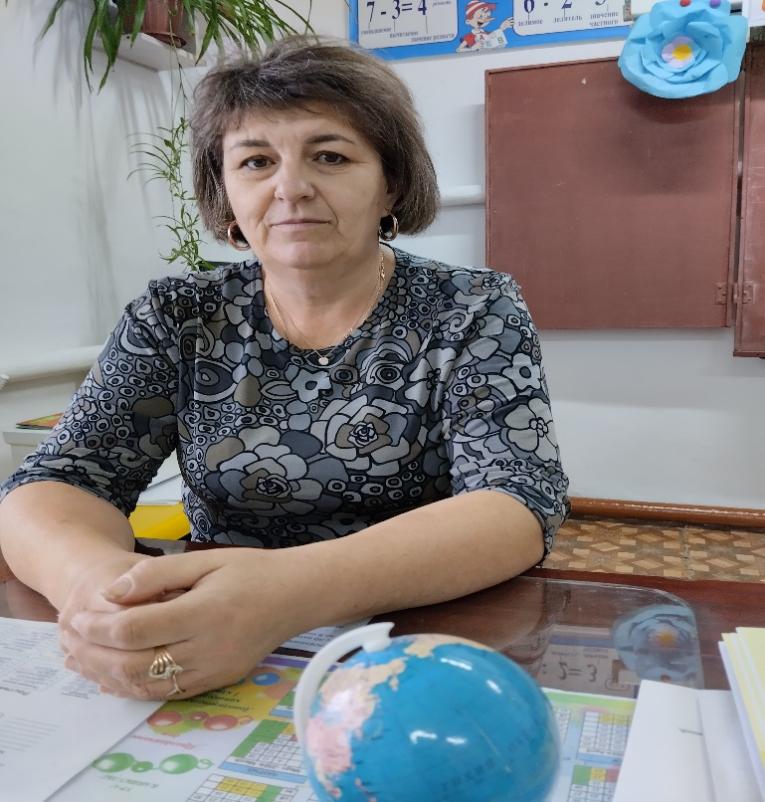 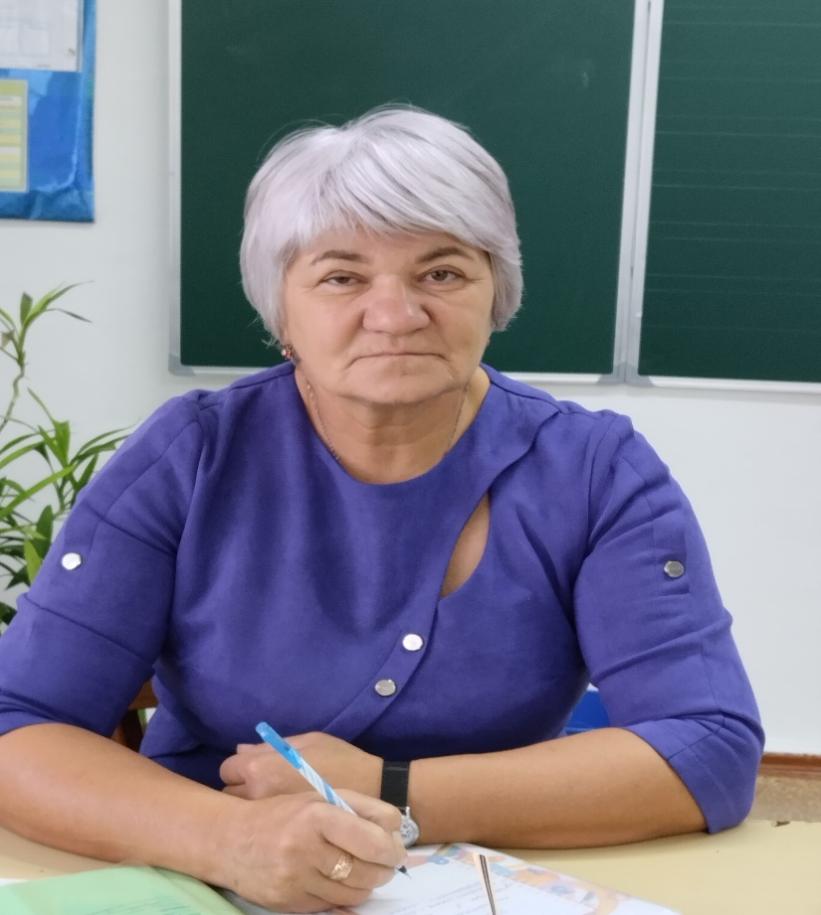 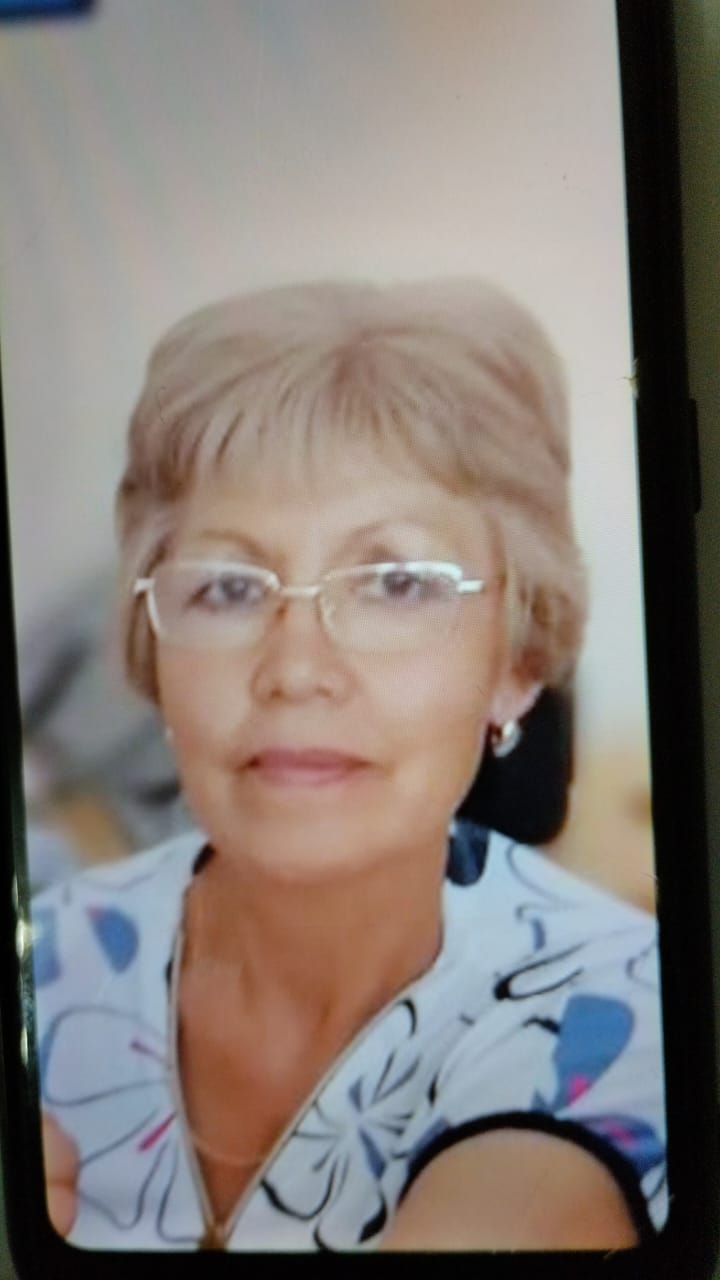 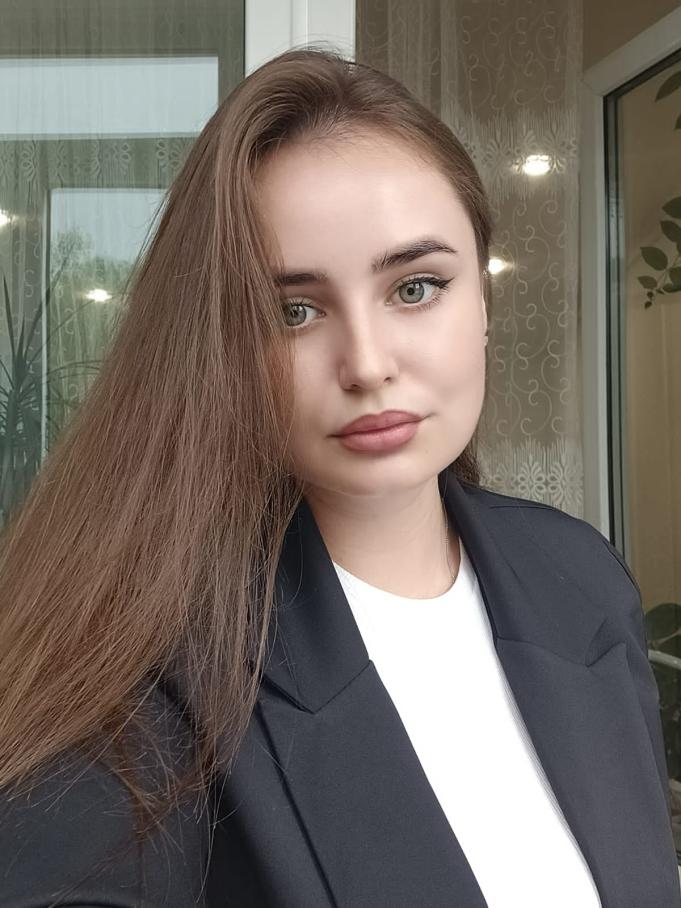 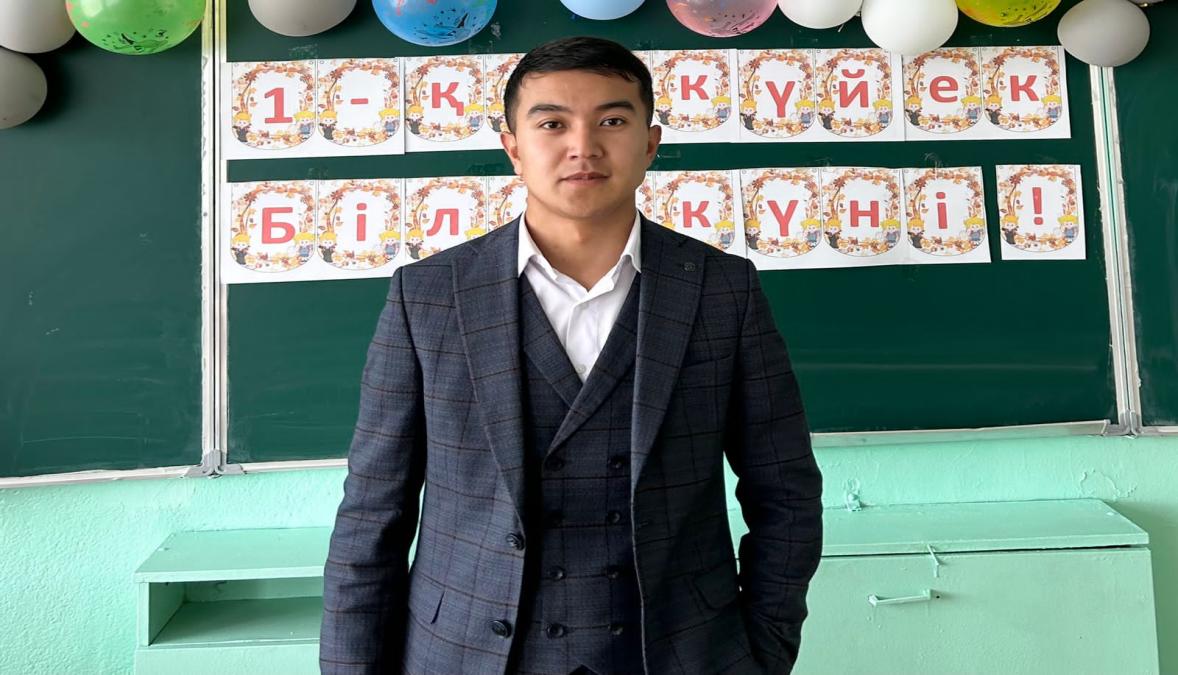 Ф.И.О.должностьОбразование Преподаваемый предметстажУч.нагрузкакатегорияГрафик работыРакецкаяТатьянаВладимировнаЗаведующая школойВысшее Кокшетауский Ун-т 2008гНач.классы32г1 ставка21 часПедагог-эксперт8.00-17.30Понедельник -пятницаФ.И.О.должностьОбразование Преподаваемый предметстажУч.нагрузкакатегорияГрафик работыКарлова Наталья АлексеевнаучительВысшее Кокшетауский Ун-т  2006гНач.классы41г1 ставка21 часПедагог-эксперт8.30-14.30Понедельник-пятницаФ.И.О.должностьОбразование Преподаваемый предметстажУч.нагрузкакатегорияГрафик работыЕнсебаева Майдаш СериковнаВоспитатель предшколыСр.специальноепредшкола36л1 ставка20 час1 катеегория8.30-13.00Понедельник-пятницаФ.И.О.должностьОбразование Преподаваемый предметстажУч.нагрузкакатегорияГрафик работы Дергунова АнастасияАлександровнаУчитель английского языкаОсновное среднее  колледж при КУ Ш.Уалиханова 2023гАнглийский язык(совместитель)До года 0.25ставки4 часа Педагог-стажер9.00-13.30Четверг-пятницаФ.И.О.должностьОбразование Преподаваемый предметстажУч.нагрузкакатегорияГрафик работыКожахметов Азиз АрдаковичУчитель казахского языкаВысшее  Ун-т Ш.Уалиханова  2022гКазахский язык(совместитель)5л 0,5 ставки9часа Педагог-стажер9.00-13.30Вторник, четверг